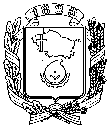 АДМИНИСТРАЦИЯ ГОРОДА НЕВИННОМЫССКАСТАВРОПОЛЬСКОГО КРАЯПОСТАНОВЛЕНИЕ12.02.2019                                  г. Невинномысск                                          № 141О внесении изменений в постановление администрации города Невинномысска от 18.09.2018 № 1348 	В соответствии с пунктом 5 статьи 242 Бюджетного кодекса Российской Федерации, постановлением Правительства Ставропольского края от 02 февраля 2017 г. № 27-п «Об утверждении Порядка возврата неиспользованных субсидий, субвенций и иных межбюджетных трансфертов, имеющих целевое назначение, предоставленных из бюджета Ставропольского края местным бюджетам», постановляю:	1. Внести в постановление администрации города Невинномысска от 18.09.2018 № 1348 «О строительстве объекта «Путепровод через железную дорогу в г. Невинномысск, Ставропольского края, с участками автодорожных подходов к путепроводу от ул. Степная и ул. Партизанская» на территории муниципального образования городского округа – города Невинномысска в 2018 – 2020 годах» (далее – постановление), следующие изменения:	1.1. В пункте 1 постановления цифры «1 701 901 767,54» и «34 732 689,14» заменить соответственно цифрами «1 697 191 870,65» и «34 636 568,79».	1.2. План строительства объекта «Путепровод через железную дорогу в г. Невинномысск, Ставропольского края, с участками автодорожных подходов к путепроводу от ул. Степная и ул. Партизанская» на территории муниципального образования городского округа – города Невинномысска в 2018 – 2020 годах изложить в следующей редакции:«ПЛАНстроительства объекта «Путепровод через железную дорогу в                           г. Невинномысск, Ставропольского края, с участками автодорожных подходов к путепроводу от ул. Степная и ул. Партизанская»                              на территории муниципального образования городского округа – города Невинномысска в 2018 – 2020 годах».	2. Разместить настоящее постановление на официальном сайте администрации города Невинномысска в информационно-телекоммуникационной сети «Интернет».3. Контроль за исполнением настоящего постановления возложить на заместителя главы администрации города, руководителя управления жилищно-коммунального хозяйства администрации города Невинномысска Полякова Р.Ю.Глава города НевинномысскаСтавропольского края                                                                   М.А. МиненковНаименование мероприятия, адрес объектаСроки испол-ненияОбъем финансирования, руб.Объем финансирования, руб.Объем финансирования, руб.До-левое учас-тие бюд-жета МО, %Ответствен-ный исполнительНаименование мероприятия, адрес объектаСроки испол-ненияобщий объем финанси-рованиясредствадорожногофондаСтаврополь-скогокраясредства муниципаль-ного дорожного фондаДо-левое учас-тие бюд-жета МО, %Ответствен-ный исполнитель1234567Путепровод через железную дорогу в    г. Невинномысск, Ставропольского края, с участками автодорожных подходов к путепроводу от ул. Степная и ул.. Партизанская2018 г. – 2020 г. 1 731 828 439,441 697 191 870,6534 636 568,792,0управление жилищно-коммуналь- ного хозяйства админи-страции города Невинно- мысска (далее – УЖКХ)в том числе: 2018 г.128 049 154,77125 488 171,682 560 983,092,0УЖКХв том числе: 2019 г.1 015 321 515,75995 015 085,4320 306 430,322,0УЖКХв том числе: 2020 г.588 457 768,92576 688 613,5411 769 155,382,0УЖКХ